Kraje České republiky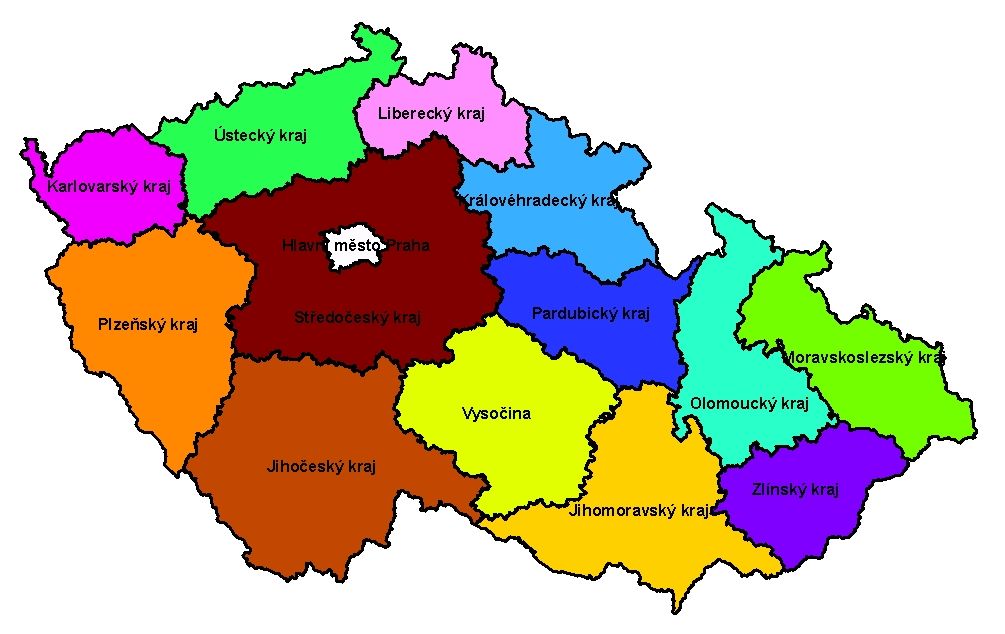 centry jsou krajská města s krajskými úřadyměsta – městské úřadyobce – obecní úřadyOpakování ze 4. ročníku – České zeměPravěk – doba kamenná, bronzová, železná (Keltové)Slované – 5. století, první kmenový svaz Sámova říšeVelkomoravské říše – Mojmír, Rastislav (přivedl Konstantina a Metoděje), Svatopluk (největší území), Mojmír II.Přemyslovci – Přemysl Oráč (Libuše) = pověst, písemně byl první Bořivoj, nejmocnější byl Přemysl Otakar II. (založil UH)Lucemburkové – Jan Lucemburský si vzal Elišku Přemyslovnu a měli spolu Karla IV.Jan Hus (upálen 6.7.1415) – rektor Karlovi univerzity, kázal v kapli Betlémské, upálenHusité -  složeni z farmářů a lidí nespokojených z chování katolické církveHusitské války – proslavil se Jan Žižka z Trocnova, skončili bitvou u Lipan a prohrou husitůJiří z Poděbrad – neměl královský původJagellonci – vládli cca 50 let ( z Polska)Habsburkové – od r. 1526 Rudolf II. – skončil středověk a začal novověk (renesance)Rudolf II.Prahařeka Vltavacestovní ruchStředočeský krajkrajské město Prahadalší města: Kladno, Mladá Boleslav, Příbram, Kolín, Krušná Hora, Mělník, Kralupy nad Vltavou, Beroun, Rakovníkpovrch: Česká Tabule – Polabská nížinaBrdská vrchovinaStředočeská pahorkatinaJihočeský krajKrajské město České BudějoviceDalší města: Český Krumlov, TáborPovrch: pohoří Šumava, Středočeská pahorkatina, Českobudějovická pánevVodstvo: Vltava, rybníky (Rožmberk), přehrada LipnoZemědělství: skot (krávy, býci) a prasata, brambory, obilniny, olejninyPrůmysl: Temelín, Koh-i-noor, Budvar21.10.19 Doba pobělohorskáBitva na Bílé hoře – 1620Císařská Habsburská vojska zvítězila proti českým pánům.Na staletí rozhodla o osudu celého českého národu.Vůdci povstalců byli na Staroměstském náměstí v Praze popraveni – 27 pánů.23.10.19Plzeňský krajMěsta: Klatovy, Rokycany, Tachov, Plzeňna jihozápadě Čechhranice s Německem, Šumava a Český lesVodstvo: BerounkaZemědělství: oves, brambory, skotPrůmysl: keramika, Škodovy závody (do elektráren, lodní šrouby)Karlovarský krajMěsta: Karlovy Vary, Cheb, Sokolov, Mariánské lázněPovrch: Český lesVodstvo: Berounka, OhřeZemědělství: pastevectvíPrůmysl: hnědé uhlí, tepelné elektrárny, Becherovka4.11.19Doba pobělohorská – 2. částčeským povstáním v r. 1618 začaly v Evropě náboženské nepokojezačala třicetiletá válka, která neměla vítěze, jedna třetina Evropanů v ní umřela a ukončena byla Vestfálským mírem (podpisem smlouvy)i po konci války pokračovaly nemoci a hladŽivot na zámku – bohatí dále tam zůstávali – šlechta, měli služebnictvoŽivot poddaných – zemědělství převládalo nad řemesly, poddaní museli až polovinu týdne pracovat na panském a platit jim ze všeho možného, povinností i vojenská službaŽivot ve městě – řemesla se často vykonávala v domácnostech, města (z důvodu malé početnosti, si zachovávala venkovský charakter, často propukal morÚstecký krajPovrch: Polabská nížina, České Švýcarsko (národní park)Vodstvo: Labe, OhříZemědělství: ovocnářství, chmelPrůmysl: Most – hnědé uhlí, chemický průmysl (zubní pasty, jedlé oleje, mýdla)Města: Ústí nad Labem, Děčín (přístav na Labi), Most27.11.                        Baroko- období nadvlády katolického vyznání- od 17. do 18. století- církevní stavby – kaple, chrámy, pěkné výzdoby (měly ohromit)- mnoho ozdob, hudba – citové působení, procesí a poutěLiberecký krajMěsta: Liberec, Jablonec n.Nisou, Česká LípaPovrch: Česká tabule, Lužické a Jizerské hory, Krkonoše, Český rájVodstvo: Labe, Jizera, Máchovo jezeroZemědělství: hlavně živočišná výroba, mléko a mléčné výrobkyPrůmysl: keramika, sklářská výroba, textilní, bižuterie (Jablonec)2.12.19Jan Ámos Komenský (1592 – 1670 = 17.st.)učitel národů (působil v Anglii, Švédsku, Holandsku, Uhrách)navrhoval: vzdělání pro všechny (i dívky), děti se měly učit nejprve v mateřském jazyce, názornost vyučování, využití modelů, obrázkůnebyla povinná školní docházka (povinná od r. 1774 – M. Terezie)ve městech byly nižší školy (do 12-ti let) a učili vzdělaní lidé, na vesnicích se učily u učitele, obecním domě či na faře (učili bývalí vojáci, řemeslníci, … co uměli číst, psát a počítat)učitelé byli špatně placeni – museli si přivydělávatna gymnáziích učili vzdělaní mnišiKarlova univerzita v Praze – byla nejznámější univerzitouMálo se četlo (knihtisk už byl), učené knihy psány většinou v latině či němčině11.12.19Královéhradecký krajMěsta: Hradec Králové, Jičín, Náchod, TrutnovPoloha: severovýchod ČechVodstvo: Labe, vodní nádrž RozkošZemědělství: Polabská nížina – pšenice, cukrovka, kukuřice, skot a ovcePrůmysl: textilní průmysl (Trutnov, Vrchlabí), ruční krajky (Vamberk), klavíry Petrof (Hradec Kr.)Pardubický krajMěsta: Svitavy, Pardubice, Ústí nad OrlicíPovrch: Orlické hory, Hrubý Jeseník, Českomoravská VrchovinaVodstvo: Labe, Morava, SvitavaZemědělství: obiloviny, řepa, bramboryPrůmysl: potravinářský – perník, chemický, textilní, tepelné elektrárnyKraj VysočinaMěsta: Jihlava, Třebíč, Havlíčkův BrodPoloha: leží na jihovýchodě Čech a jihozápadě MoravyPovrch: Českomoravská vrchovina, Žďárské vrchyVodstvo: evropské rozvodí, Sázava, ŽelivkaZemědělství: brambory, len, oves, žitoPrůmysl: žula, jad.el. Dukovany, potravinářský16.12.19Období druhé poloviny 18. stoletíProsazuje se měšťanstvo – kapitalistická společnost, vědecké objevy, rozvoj řemesel i obchodu.Osvícenství – lidé přestávali věřit v uspořádání společnosti řízeného BohemŠířily se názory o životě a přírodě (počátek tohoto myšlení byl v Anglii a Francii)Každý měl mít stejná práva, rovnost všech.Síla vlastního rozumu. Pokrok viděli ve vzdělání.Mnohé změny omezovaly moc církve.Marie Tereziecísařovna (prosazovala některé osvícenské myšlenky)budovala stálé vojsko a silné pevnostinařídila platbu daní pro všechny (ne jen poddaní)poddaní chodili do roboty jen tři dny v týdnuzakázala mučení obviněných a bití poddanýchv roce 1774 zavedla povinnou školní docházku od šesti do dvanácti (boj proti negramotnosti)Josef II.nejstarší syn Marie Tereziev roce 1781 vydal toleranční patent (náboženská svoboda) a zrušil nevolnictví (robotovat ale stále museli)lidi mu říkali ,,selský císař´´ - považován za nejoblíbenějšího z HabsburkůManufaktury a první strojemanufaktury = velké dílny, v nichž pracovalo více lidí – každý měl na starosti určitou část výrobkuparní stroj – počátky 19. stoletířemeslná výroba byla vytlačována strojovou velkovýrobou v továrnách19. století označujeme jako století páryPrvní parní stroj sestrojil skot James Watt – jel 6 km za hodinu (utáhl 8 vagónů).Čeští vynálezciFrantišek Josef Gerstner – první parní stroj v ČRJosef Božek – první parní automobil a loď v ČRKoňská železniční dráha (1832)První parní železnice (1839, Břeclav-Brno)Josef Ressel – lodní šroubProkop Diviš – bleskosvodBratranci Veverkové – zdokonalili pluhŽeleznice zrychlila dopravu, rozvinula výrobu a obchod.Vznikal strojírenský průmysl – výroba strojů.Česká republikaleží ve středu Evropy, vnitrozemský stát (bez moře)(Československo vzniklo 28.10.1918), vznikla 1.1.1993demokratický stát – právo a spravedlnost pro každého, volbyje zde 10,5 mil.ob. – Češi, Moravané, Slezané a národnostní menšinyhl.město Praha (přes 1 000 000 ob.)nejvyšší zákon je ústava – stanovuje práva a povinnosti všechchod státu řídí vláda složená z ministrů, v čele stojí prezidentna dodržování zákonů dohlíží policie, trestá soudzákony projednávají poslanci (senátoři je mohou vracet)